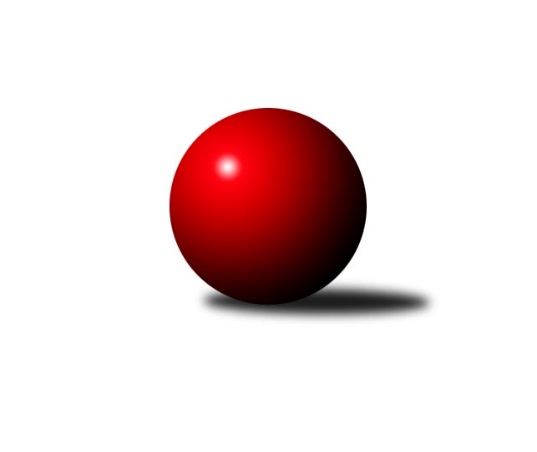 Č.12Ročník 2018/2019	13.1.2019Nejlepšího výkonu v tomto kole: 1732 dosáhlo družstvo: Slovan KV CKrajská soutěž 1.třídy KV 2018/2019Výsledky 12. kolaSouhrnný přehled výsledků:Loko Cheb D 	- TJ Lomnice F	10:2	1655:1582		12.1.So.Útvina B	- Kuželky Aš D	10:2	1522:1453		12.1.TJ Lomnice E	- TJ Lomnice G	9:3	1490:1460		12.1.Slovan KV C	- Jáchymov C	12:0	1732:1460		12.1.TJ Lomnice H	- SKK K.Vary C	2:10	1532:1653		13.1.Tabulka družstev:	1.	So.Útvina B	11	8	1	2	96 : 36 	 	 1451	17	2.	SKK K.Vary C	11	8	0	3	81 : 51 	 	 1637	16	3.	TJ Lomnice E	11	6	1	4	80 : 52 	 	 1548	13	4.	TJ Lomnice H	11	5	3	3	68 : 64 	 	 1514	13	5.	Slovan KV C	11	6	0	5	78 : 54 	 	 1563	12	6.	Loko Cheb D	11	6	0	5	68 : 64 	 	 1540	12	7.	Kuželky Aš D	11	5	0	6	64 : 68 	 	 1551	10	8.	So.Útvina C	10	5	0	5	58 : 62 	 	 1484	10	9.	TJ Lomnice F	11	5	0	6	57 : 75 	 	 1519	10	10.	Jáchymov C	11	3	1	7	49 : 83 	 	 1499	7	11.	TJ Lomnice G	11	0	0	11	21 : 111 	 	 1506	0Podrobné výsledky kola:	 Loko Cheb D 	1655	10:2	1582	TJ Lomnice F	Ivan Rambousek	 	 210 	 211 		421 	 2:0 	 371 	 	188 	 183		Ladislav Litvák	Jan Adam	 	 198 	 203 		401 	 2:0 	 385 	 	215 	 170		Daniel Furch	Pavel Schubert	 	 215 	 226 		441 	 2:0 	 401 	 	211 	 190		František Krátký	Pavel Feksa	 	 186 	 206 		392 	 0:2 	 425 	 	222 	 203		Rudolf Schimmerrozhodčí: Jan AdamNejlepší výkon utkání: 441 - Pavel Schubert	 So.Útvina B	1522	10:2	1453	Kuželky Aš D	Luděk Pánek	 	 187 	 187 		374 	 0:2 	 379 	 	193 	 186		Václav Buďka	Karel Pejšek	 	 165 	 191 		356 	 2:0 	 321 	 	150 	 171		Anna Davídková	Václav Kříž st.	 	 203 	 192 		395 	 2:0 	 382 	 	187 	 195		Marie Hertelová	Václav Vlček	 	 197 	 200 		397 	 2:0 	 371 	 	174 	 197		Jiří Plavecrozhodčí: Jarosla PatkaňvNejlepší výkon utkání: 397 - Václav Vlček	 TJ Lomnice E	1490	9:3	1460	TJ Lomnice G	Lucie Maněnová	 	 183 	 186 		369 	 2:0 	 361 	 	194 	 167		Silva Čedíková	Radek Plechatý	 	 192 	 184 		376 	 2:0 	 336 	 	163 	 173		Iva Knesplová Koubková	Hanuš Slavík	 	 205 	 183 		388 	 0:2 	 406 	 	187 	 219		Jana Kožíšková	Libuše Korbelová	 	 187 	 170 		357 	 1:1 	 357 	 	177 	 180		Luboš Kožíšekrozhodčí: Hanuš SlavíkNejlepší výkon utkání: 406 - Jana Kožíšková	 Slovan KV C	1732	12:0	1460	Jáchymov C	Jiří Šafr	 	 219 	 230 		449 	 2:0 	 357 	 	180 	 177		Juraj Šándor	Marcel Toužimský	 	 243 	 236 		479 	 2:0 	 352 	 	176 	 176		Jan Beseda	Jaroslava Chlupová	 	 195 	 203 		398 	 2:0 	 388 	 	193 	 195		Jana Danyová	Hedvika Besedová	 	 197 	 209 		406 	 2:0 	 363 	 	159 	 204		Sabina Heroldovározhodčí: Vladimír ŠtýberNejlepší výkon utkání: 479 - Marcel Toužimský	 TJ Lomnice H	1532	2:10	1653	SKK K.Vary C	Petr Koubek	 	 182 	 191 		373 	 2:0 	 367 	 	195 	 172		Jiří Gabriško	Kateřina Klierová	 	 208 	 201 		409 	 0:2 	 451 	 	211 	 240		Libor Kupka	Josef Zvěřina	 	 182 	 193 		375 	 0:2 	 431 	 	216 	 215		Blanka Pešková	Tomáš Hervert	 	 196 	 179 		375 	 0:2 	 404 	 	198 	 206		Blanka Martínkovározhodčí: Josef ZvěřinaNejlepší výkon utkání: 451 - Libor KupkaPořadí jednotlivců:	jméno hráče	družstvo	celkem	plné	dorážka	chyby	poměr kuž.	Maximum	1.	Tomáš Viczmandi 	Kuželky Aš D	425.25	293.7	131.5	6.0	4/5	(471)	2.	Marcel Toužimský 	Slovan KV C	424.53	293.9	130.7	7.2	5/5	(479)	3.	Libor Kupka 	SKK K.Vary C	422.33	302.0	120.3	8.3	3/3	(464)	4.	Rudolf Schimmer 	TJ Lomnice F	422.13	289.6	132.5	5.6	4/5	(458)	5.	Blanka Pešková 	SKK K.Vary C	417.38	296.5	120.9	8.8	3/3	(445)	6.	Václav Vlček 	So.Útvina B	411.50	283.9	127.6	5.5	4/4	(431)	7.	Martin Bezouška 	Jáchymov C	406.25	293.0	113.3	10.8	4/5	(436)	8.	Pavel Feksa 	Loko Cheb D 	405.98	278.6	127.4	7.8	4/4	(451)	9.	Vít Červenka 	So.Útvina C	405.07	283.3	121.7	6.8	5/5	(425)	10.	Radek Plechatý 	TJ Lomnice E	404.96	283.7	121.3	9.0	4/4	(447)	11.	Václav Kříž  st.	So.Útvina B	403.83	283.3	120.6	8.6	3/4	(441)	12.	Jiří Kubínek 	So.Útvina C	402.84	285.9	116.9	8.7	5/5	(423)	13.	Blanka Martínková 	SKK K.Vary C	400.38	295.7	104.7	12.3	3/3	(453)	14.	Václav Buďka 	Kuželky Aš D	398.50	276.8	121.7	9.5	5/5	(444)	15.	Andrea Ječmenová 	TJ Lomnice H	397.75	282.1	115.6	11.6	2/3	(421)	16.	Václav Šnajdr 	SKK K.Vary C	397.07	281.5	115.6	9.9	3/3	(434)	17.	Jiří Šafr 	Slovan KV C	396.92	282.2	114.8	9.7	4/5	(449)	18.	Jana Danyová 	Jáchymov C	394.50	275.1	119.4	10.7	5/5	(437)	19.	Pavel Schubert 	Loko Cheb D 	394.45	280.1	114.4	7.3	4/4	(489)	20.	Marie Hertelová 	Kuželky Aš D	394.25	280.5	113.8	7.9	4/5	(414)	21.	Kateřina Klierová 	TJ Lomnice H	394.22	266.4	127.8	6.5	3/3	(445)	22.	Lucie Kožíšková 	TJ Lomnice G	391.94	274.8	117.2	9.4	4/5	(432)	23.	Libuše Korbelová 	TJ Lomnice E	390.91	279.6	111.3	10.7	4/4	(449)	24.	Daniel Hussar 	Loko Cheb D 	390.38	276.8	113.6	9.0	4/4	(416)	25.	Josef Zvěřina 	TJ Lomnice H	385.57	270.6	115.0	9.6	2/3	(407)	26.	Petra Frančeková 	TJ Lomnice G	384.83	274.5	110.3	10.0	4/5	(412)	27.	Hedvika Besedová 	Slovan KV C	383.75	274.6	109.2	11.4	4/5	(416)	28.	Jiří Plavec 	Kuželky Aš D	382.90	275.0	107.9	11.7	5/5	(437)	29.	Radek Cholopov 	TJ Lomnice H	382.08	271.9	110.2	10.2	3/3	(403)	30.	Daniel Furch 	TJ Lomnice F	381.88	272.8	109.1	12.6	4/5	(400)	31.	Lucie Maněnová 	TJ Lomnice E	379.50	265.3	114.2	12.0	4/4	(405)	32.	Iva Knesplová Koubková 	TJ Lomnice G	377.77	270.9	106.8	11.7	5/5	(414)	33.	Jaroslava Chlupová 	Slovan KV C	377.38	267.8	109.6	11.4	4/5	(416)	34.	Milada Viewegová 	Kuželky Aš D	377.31	274.4	102.9	13.7	4/5	(415)	35.	Sabina Heroldová 	Jáchymov C	375.10	271.5	103.6	12.8	5/5	(390)	36.	František Krátký 	TJ Lomnice F	374.77	275.9	98.9	12.8	5/5	(417)	37.	Silva Čedíková 	TJ Lomnice G	374.70	266.0	108.8	12.3	4/5	(382)	38.	Karel Pejšek 	So.Útvina B	373.92	269.9	104.0	11.6	4/4	(404)	39.	Vladimír Krýsl 	Loko Cheb D 	370.92	260.1	110.8	10.4	4/4	(426)	40.	Hana Makarová 	Jáchymov C	370.79	263.5	107.3	9.5	4/5	(409)	41.	Luděk Pánek 	So.Útvina B	367.67	263.1	104.5	11.8	4/4	(435)	42.	Václav Basl 	TJ Lomnice E	363.75	260.9	102.8	13.2	4/4	(376)	43.	Jan Adam 	Loko Cheb D 	362.50	261.2	101.3	12.8	3/4	(419)	44.	Petr Koubek 	TJ Lomnice H	361.40	264.3	97.1	14.7	2/3	(396)	45.	Ladislav Litvák 	TJ Lomnice F	348.40	253.5	94.9	14.6	5/5	(396)	46.	Jaroslav Palán 	So.Útvina C	346.53	256.6	89.9	15.6	5/5	(372)	47.	Jitka Červenková 	So.Útvina C	330.53	241.5	89.0	18.8	5/5	(383)	48.	Tereza Burianová 	TJ Lomnice H	314.50	239.5	75.0	18.5	2/3	(325)		Pavel Pazdera 	SKK K.Vary C	428.00	314.0	114.0	8.0	1/3	(428)		Ivan Rambousek 	Loko Cheb D 	421.00	297.0	124.0	13.0	1/4	(421)		Luboš Kratochvíl 	Jáchymov C	396.67	278.7	118.0	5.0	1/5	(400)		Hanuš Slavík 	TJ Lomnice E	389.30	272.8	116.5	10.3	2/4	(431)		Zdeněk Loveček 	SKK K.Vary C	389.00	272.7	116.3	8.7	1/3	(406)		Jaroslav Patkaň 	So.Útvina B	385.50	254.0	131.5	3.0	2/4	(390)		František Burian 	TJ Lomnice F	384.17	272.6	111.6	10.8	3/5	(439)		Michaela Čejková 	Slovan KV C	381.00	264.1	116.9	10.8	3/5	(449)		Jan Culek 	So.Útvina B	377.00	268.0	109.0	4.0	1/4	(377)		Tomáš Hervert 	TJ Lomnice H	375.00	268.0	107.0	9.0	1/3	(375)		Pavlína Stašová 	Slovan KV C	370.33	277.2	93.2	13.5	3/5	(384)		Juraj Šándor 	Jáchymov C	368.92	270.0	98.9	13.6	3/5	(389)		Jiří Gabriško 	SKK K.Vary C	367.00	255.0	112.0	12.0	1/3	(367)		Jan Beseda 	Jáchymov C	363.00	278.8	84.3	18.0	2/5	(408)		Jana Kožíšková 	TJ Lomnice G	360.75	266.3	94.5	16.0	2/5	(406)		Luboš Kožíšek 	TJ Lomnice G	345.83	258.8	87.0	16.5	3/5	(363)		Carol Kopriva 	TJ Lomnice H	345.00	262.0	83.0	20.0	1/3	(345)		Pavel Sýkora 	So.Útvina C	342.25	248.5	93.8	12.3	1/5	(363)		Pavel Vondruška 	TJ Lomnice F	340.50	245.5	95.0	13.5	2/5	(354)		Vladimír Štýber 	Slovan KV C	339.25	258.8	80.5	20.0	2/5	(350)		Jiří Klier 	TJ Lomnice H	324.50	244.0	80.5	16.5	1/3	(329)		Ivana Grünerová 	Kuželky Aš D	322.00	217.0	105.0	14.0	1/5	(322)		Anna Davídková 	Kuželky Aš D	321.00	225.0	96.0	15.0	1/5	(321)		Ivona Mašková 	Kuželky Aš D	305.00	208.0	97.0	21.0	1/5	(305)		Josef Kusovský 	Jáchymov C	248.00	206.0	42.0	36.0	1/5	(248)Sportovně technické informace:Starty náhradníků:registrační číslo	jméno a příjmení 	datum startu 	družstvo	číslo startu1784	Anna Davídková	12.01.2019	Kuželky Aš D	1x
Hráči dopsaní na soupisku:registrační číslo	jméno a příjmení 	datum startu 	družstvo	Program dalšího kola:13. kolo19.1.2019	so	9:00	So.Útvina C - So.Útvina B	19.1.2019	so	15:00	Jáchymov C - TJ Lomnice E	19.1.2019	so	16:00	TJ Lomnice F - SKK K.Vary C	19.1.2019	so	16:00	Kuželky Aš D - Loko Cheb D 	19.1.2019	so	17:30	Slovan KV C - TJ Lomnice H				TJ Lomnice G - -- volný los --	20.1.2019	ne	14:00	TJ Lomnice H - TJ Lomnice F (předehrávka z 14. kola)	Nejlepší šestka kola - absolutněNejlepší šestka kola - absolutněNejlepší šestka kola - absolutněNejlepší šestka kola - absolutněNejlepší šestka kola - dle průměru kuželenNejlepší šestka kola - dle průměru kuželenNejlepší šestka kola - dle průměru kuželenNejlepší šestka kola - dle průměru kuželenNejlepší šestka kola - dle průměru kuželenPočetJménoNázev týmuVýkonPočetJménoNázev týmuPrůměr (%)Výkon8xMarcel ToužimskýSlovan K.Vary C4792xLibor KupkaSKK K.Vary C 119.274515xLibor KupkaSKK K.Vary C 4517xMarcel ToužimskýSlovan K.Vary C119.114792xJiří ŠafrSlovan K.Vary C4492xBlanka PeškováSKK K.Vary C 113.984314xPavel SchubertLoko Cheb D4412xJiří ŠafrSlovan K.Vary C111.654494xBlanka PeškováSKK K.Vary C 4314xPavel SchubertLoko Cheb D108.184415xRudolf SchimmerLomnice F4252xKateřina KlierováLomnice H108.16409